Modulo di richiesta per l’applicazione della riduzione della tassa TASSA SUI RIFIUTI  - TARIIl sottoscritto/a ______________________________________________________________________________________________nato/a a ________________________________________________________________ il __________________________________residente a ________________________________________ in Via/piazza _______________________________________  n.	____codice fiscale________________________________________________________________________________________________cellulare / telefono _______________________________ e-mail	______________________________________________________C H I E D Eai sensi dell’art. 25 comma 1 del Regolamento per la disciplina della TASSA SUI RIFIUTI (TARI) l’applicazione della tariffa in misura ridotta, nella quota variabile, all’utenza ubicata  in via / piazza / vicolo___________________________________________________________________________________________________________a tal fine, consapevole delle sanzioni penali, nel caso di dichiarazioni non veritiere e falsità negli atti, richiamate dall’art. 76 D.P.R. 445 del 28/12/2000, ai sensi dell’art. 46 T.U. 445/2000 e s.m.i.DICHIARA  (barrare il caso interessato)che si trova nella seguente condizione:  abitazioni poste ad una distanza superiore ai 300 metri dal più vicino posto di conferimento, misurato dall’accesso dell’utenza alla strada pubblica: riduzione del 50%,Si impegna, inoltre, a dare tempestiva comunicazione per ogni eventuale variazione che si dovesse verificare.Gorno, ________________________________Firma _________________________________________________Le riduzioni di cui al presente articolo cessano di operare alla data in cui ne vengono meno le condizioni di fruizione, anche in mancanza della relativa dichiarazione.Informativa ai sensi dell’articolo 10 della Legge 675/96: i dati personali, raccolti con il presente modulo, saranno oggetto di trattamento (come definito dall’art. 1, 2° comma lettera B, legge n. 675/1996) anche mediante l’archiviazione automatizzata nei sistemi informativi del comune di Gorno esclusivamente per le finalità connesse all’espletamento dei servizi . E’ possibile consultare, modificare, far cancellare i propri dati o comunque esercitare i propri diritti che sono riconosciuti ai sensi dell’art. 13 della legge 675/1996. Il titolare del trattamento dei dati è il responsabile del settore tributi del comune di Gorno.Firma _________________________________________________Comune di Gorno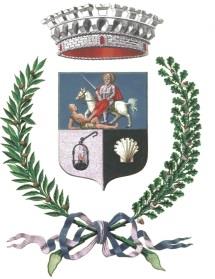 Provincia di Bergamo